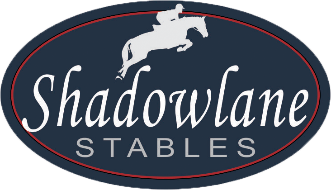 Shadowlane Leasing OptionsWhat Does It Mean To Lease A Horse?On your lease day the horse is yours to ride and you can come out at any point during Shadowlane’s open hours. On your lease day(s) you are responsible for the general care of the horse (grooming, tacking and untacking, etc.). Leasing is a great way for riders to further their skills, gain experience, and spend more time in the saddle. Leasing Options for Shadowlane HorsesRecreational Part Lease 1 lease rides a weekPart leasing allows the rider to practice what they have learned in their lessons while enjoying time with horses and friends at a time that is convenient for them on the day of their lease.Costs1 ride per week = $210 per month (4 weeks)Bronze Part Board3 lease days a week Ideal for a rider wanting to hone their skills, form a bond with their favourite horse, or to compete in shows. A great way for riders with hopes of showing competitively in the future or have their own horse to step up from the riding school. On these days the rider has exclusive access to the horse for riding, groundwork, etc. The rider also has first priority to the horse for lessons and at shows or other events. Costs$625 per month (4 weeks) for a school horse$775 per month (4 weeks) for a Trillium/Silver level show horse*costs are inclusive of the costs of board, tack rental, and regular horse maintenance and care
Full Lease 
For the rider wanting the full riding experience, but not looking purchase their own horse. The best way to spend time in the saddle, further your riding career, become competitive in the show ring, and form a close bond with your horse. The rider leasing is the sole rider (apart from trainers) of the horse for the lease period and is responsible for the horse’s care. Full leasing can be done for a full year, or a portion of the year. When full leasing the rider is also responsible for costs associated with boarding, farrier, veterinary care, and other such expenses. Costs vary by horse *Prices are for the lease only and do not include costs for horse care, equipment, etc.*All prices are subject to HST. Lease costs do not include costs of lessons or training.